GOVERNO DO ESTADO DE SÃO PAULO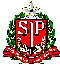 SECRETARIA DE ESTADO DA EDUCAÇÃODIRETORIA DE ENSINO REGIÃO SÃO JOÃO DA BOA VISTANÚCLEO PEDAGÓGICOCOMUNICADO SOBRE AS INSCRIÇÕES NA 14º OBMEP 2018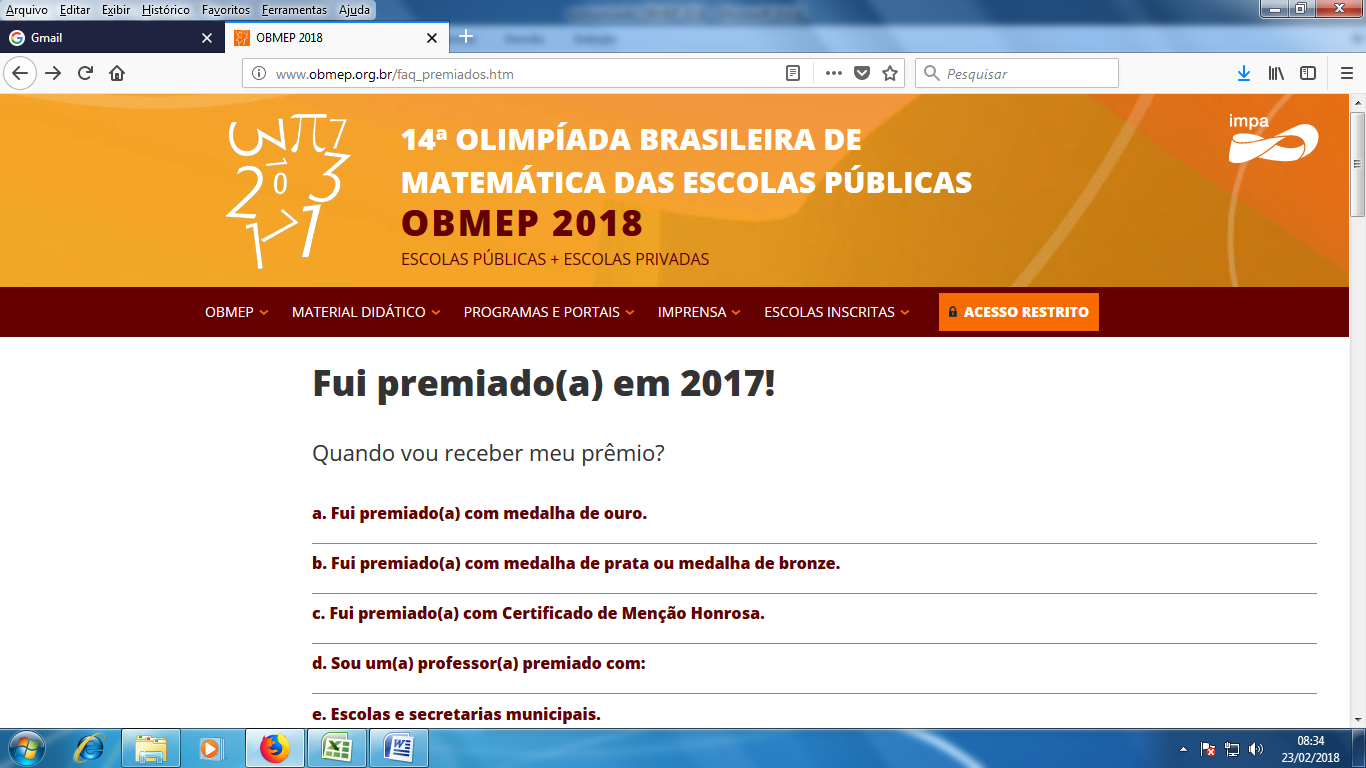 O período de inscrições na OBMEP de 2018 é de 21 de Fevereiro até 2 de Abril. Todas as Unidades Escolares Estaduais pertencentes a Regional de Ensino, que tenham anos finais do Ensino Fundamental II (sexto ao nono ano) e Ensino Médio, devem se inscrever nessa Olimpíada através do site: http://www.obmep.org.br/ .A primeira fase ocorrerá no dia 5 de junho (numa terça-feira).Em caso de dúvidas, entre em contato com o Núcleo Pedagógico da Diretoria.Núcleo PedagógicoDER-São João da Boa Vista